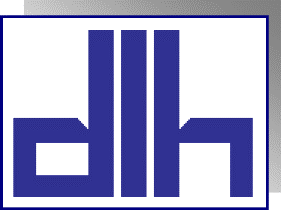 F o r t b i l d u n g s v e r a n s t a l t u n gPersonalplanung und -versorgungSchulung für Gesamtpersonalratsmitgliederam Mittwoch, dem 07. Dezember 2016 von 14:00 bis ca. 17:00 Uhrin der Waldgaststätte Acisbrunnen, Acisbrunnen 1, 36381 SchlüchternReferent: 		Herr Jürgen Weiler, stellvertretender Leiter der Abteilung II 
 					    	     und Leiter des Großreferats II.2 im HKMTeilnehmende:	(ordentliche) Mitglieder der hessischen GPRLL 
 und des HPRLL, Nachrückerinnen und Nachrücker	 und GewerkschaftsbeauftragteTeilnahmegebühr: Die Teilnahme ist für Mitglieder der drei dlh-Verbände 
     kostenlos, für Nichtmitglieder beträgt die Gebühr 30 €.     Getränke werden gestellt.Die Teilnehmerinnen und Teilnehmer erhalten eine Teilnahmebescheinigung. Die Veranstaltung ist als Fortbildung gem. § 65 Hess. Lehrerbildungsgesetz akkreditiert.Anmeldung:	    bis zum 25. November 2016 per e-mail (s. o.)Die GPRLL-Mitglieder sollten einen Entsendebeschluss des betr. GPRLL fassen lassen, damit die Kosten getragen werden und Versicherungsschutz besteht.Deutscher Lehrerverband HessenDeutscher Lehrerverband HessenLandesvorsitzendeEdith Krippner-GrimmeAn den Eichen 8, 34599 NeuentalTel. 06693-1420        Fax 06693-1394e-mail: Deutscher-Lehrerverband-Hessen@gmx.dewww.dlh-hessen.de